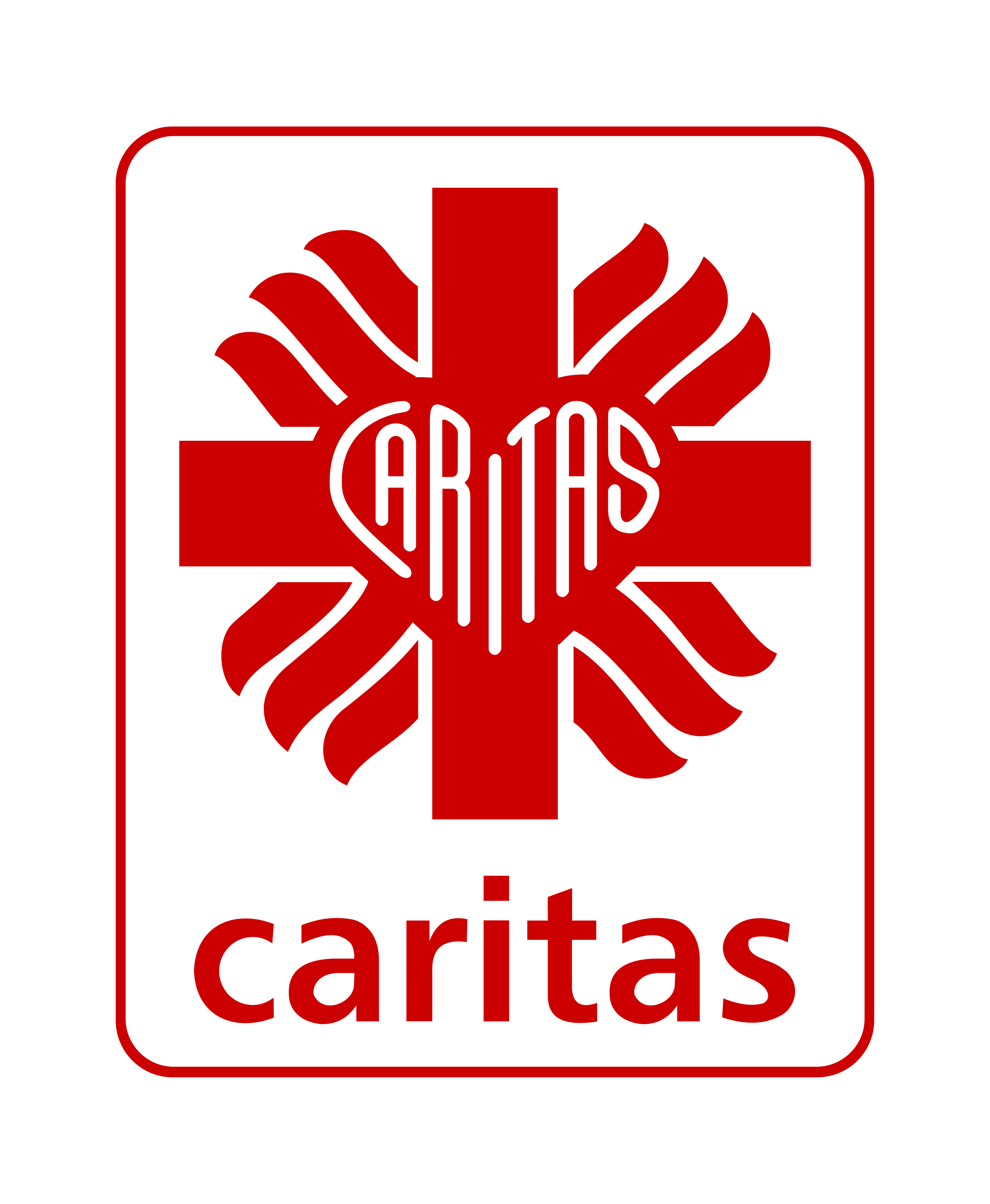 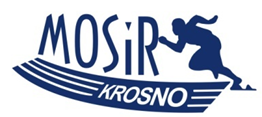 REGULAMINIII DOBROCZYNNEGO BIEGU NADZIEI KROSNO 2 czerwca 2019 r.I. CEL:Celem organizacji II Dobroczynnego Biegu Nadziei jest wyrabianie wrażliwości społecznej, integracja społeczności lokalnej, popularyzacja aktywności ruchowej wśród dzieci i dorosłych, upowszechnianie zdrowego stylu życia w rodzinach poprzez wspólne przebywanie, zabawę i zdrową realizację oraz promowanie miasta Krosna jako miasta przyjaznego ludziom. II. ORGANIZATORZY:Centrum Medyczno-Charytatywne CARITAS Archidiecezji Przemyskiej w KrośnieMiejski Ośrodek Sportu i Rekreacji w KrośnieIII. TERMIN I MIEJSCE:Zawody odbędą się w Krośnie w dniu 2 czerwca 2019 r. o godz. 18:00IV. TRASA: nawierzchnia asfaltowa, dystans – 5 kmSTART: Stadion ul. Bursaki, parking wokół hali Sportowo – Widowiskowej ul. Bursaki, ul. Lenarta, ul. Powstańców Warszawskich, ul. Powstańców Śląskich, ul. Wieniawskiego, ul. Chopina, ul. Bursaki, META - Stadion MOSiR ul. Bursaki.V. WARUNKI UCZESTNICTWA:Warunkiem dopuszczenia zawodnika do biegu będzie wpłacenie wpisowego oraz złożenie podpisu pod oświadczeniem o starcie w zawodach na własną odpowiedzialność. Uczestnik biegu podpisując kartę zgłoszeniową akceptuje warunki Regulaminu. Osoby niepełnoletnie muszą przedłożyć pisemna zgodzę opiekuna prawnego do udziału w zawodach.VI. OPŁATY:Opłata startowa za udział w biegu wynosi:do dnia 30 maja 2019 r. (czwartek) - 30 zł. na konto;w dniu Biegu - 2 czerwca 2019 r. – 50 zł. Opłata nie podlega zwrotowi.Opłat można dokonywać: przelewem na konto Centrum Medyczno-Charytatywne Caritas w Krośnie  numer konta :  67 1020 2964 0000 6102 0163 0151 gotówką w Biurze Zawodów w dniu biegu.Dyspozycja przelewu zawierać musi: imię, nazwisko, miejscowość oraz dopisek „Opłata startowa III Dobroczynny Bieg Nadziei”.Odbiór pakietu startowego będzie możliwy tylko i wyłącznie po okazaniu dowodu wpłaty potwierdzonego przez bank, z wyłączeniem przypadku odnotowania wpłaty na konto CM-Ch i zaznaczenia tego faktu przez organizatora VII. ZGŁOSZENIA:Warunkiem uczestnictwa w biegu jest prawidłowe wypełnienie deklaracji uczestnictwa i dostarczenie jej do Biura Zawodów w dniu biegu przy odbiorze pakietu startowego. Celem usprawnienia zapisów możliwe jest ściągnięcie deklaracji uczestnictwa ze strony internetowej www.mosirkrosno.pl. Wypełnienie deklaracji uczestnictwa i dokonanie opłaty rejestracyjnej, o której mowa w ust. VI jest jednoznaczne z akceptacją niniejszego Regulaminu. Organizator zastrzega sobie prawo do odrzucenia każdej deklaracji uczestnictwa, co do której istnieje podejrzenie, że została wypełniona niezgodnie z prawdą oraz do zdyskwalifikowania każdego uczestnika, wobec którego istnieje uzasadnione przekonanie, że naruszył warunki niniejszego Regulaminu. Biuro Zawodów będzie mieścić się na Stadionie Lekkoatletycznym w Krośnie przy ul. Bursaki 41  i będzie czynne w dniu zawodów od godz. 15.30, zapisy przyjmowane będą do godz. 17.30.Administratorem danych osobowych, pozyskanych podczas organizacji III Dobroczynnego Biegu Nadziei i Marszu Nordic Walking, jest Miejski Ośrodek Sportu i Rekreacji w Krośnie. Więcej informacji na ten temat znajduje się na stronie internetowej www.mosirkrosno.pl. VIII. BIEGI DZIECI  I  MŁODZIEZYOd godz. 16.30 rozgrywane będą biegi dzieci i młodzieży w następujących kategoriach:Przedszkolaki (dziewczęta + chłopcy): 3-4 lata - 60 m; 5-6 lat - 80 m;Szkoła Podstawowa (dziewczęta + chłopcy): 	kl. I-II - 100 m; kl. III-IV 200 m; kl. V – VI 300 m; kl. VII - VIII i III gimnazjum 400 m.Zapisy do tych biegów przyjmowane będą od godz. 15:00 na Stadionie Lekkoatletycznym w Krośnie przy ul. Bursaki 41.IX. KLASYFIKACJA i NAGRODY:Pierwsze 200 osób, które ukończy bieg otrzyma pamiątkowe medale. Za zajęcie sześciu pierwszych miejsc w klasyfikacji generalnej zawodniczki i zawodnicy otrzymają pamiątkowe puchary.X. POSTANOWIENIA KOŃCOWE:Koszty uczestnictwa w zawodach pokrywają uczestnicy we własnym zakresie.Zawodnicy ubezpieczają się we własnym zakresie.Organizator zabezpiecza uczestnikom opiekę medyczną, ciepły posiłek, napoje. Ostateczne rozstrzygnięcie spraw spornych oraz interpretacja niniejszego Regulaminu należy do Organizatora.Administratorem danych osobowych, pozyskanych podczas organizacji III Dobroczynnego Biegu Nadziei i Marszu Nordic Walking, jest Miejski Ośrodek Sportu i Rekreacji w Krośnie. Więcej informacji na ten temat znajduje się na stronie internetowej www.mosirkrosno.pl.Patronat medialny: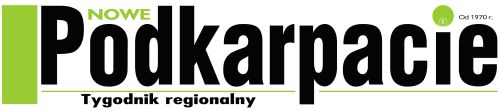 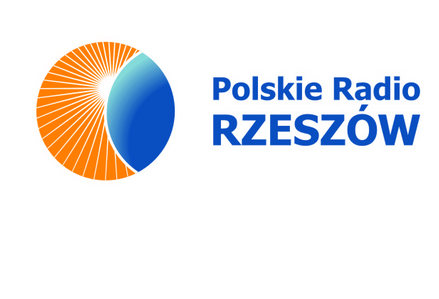 